БОЙОРОК                                                                    РАСПОРЯЖЕНИЕ                                                                                      «07» апреля   2022 й.                № 13            от        «07»  апреля  2022  годаО назначении ответственного лица, контролирующего Вопросы согласования и выполнения работ в охраняемой зоне газораспределительных сетей.    В соответствии с правилами охраны газораспределительных сетей, утвержденными Постановлением Правительством  Российской Федерации от 20.11.2000 года №878 запрещается проведение любых видов работ и действий без согласования с организациями- владельцами подземных коммуникаций.     В целях предупреждения повреждений газораспределительных сетей или нарушения условий по нормальной эксплуатации Петрова Александра Геннадиевича назначить ответственным лицом, контролирующим вопросы согласования и выполнения работ в охраняемой  зоне газораспределительных сетей.Глава сельского поселения                                             А.Г.Петров.С распоряжением ознакомлен:  «____»______2022г.                    А.Г. ПетровБашҡортостан РеспубликаһыБишбүләк районы муниципаль районы Ерекле ауыл советы хакимиэте452050, Ерекле  ауылы, Үзәк урамы, 67Тел. 8(34743)2-74-00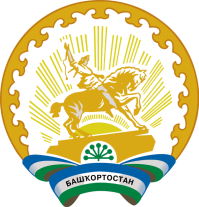 Администрация  сельского поселения Зириклинский  сельсовет     муниципального района               Бижбулякский район    Республики Башкортостан452050, село Зириклы, ул.Центральная, 67Тел. 8(34743)2-74-00